«Насекомые».Цель: совершенствовать умение считать до 5-ти, соотносить количество со зрительным образомЗадачи:- закреплять умение считать до 5-ти;- совершенствовать умение образовывать числительные;- продолжать знакомить с насекомыми;	- продолжать учить пользоваться счетными палочками.- расширять словарный запас;-закладывать основы внимательного и бережного отношения к природе;- развивать мелкую моторику рук.- развивать интерес к окружающему миру;Ход:	Все захлопали в ладоши, 	Дружно, веселее, 	Застучали наши ножки	Дружно и быстрее.	По коленочкам ударим, 	Тише, тише, тише.	Ручки, ручки поднимаем 	Выше, выше, выше.Я приготовила для тебя загадки.	1.У нас 4 крыла	Тонкое тело, словно стрела,	И большие, большие глаза, 	Называют её… (Стрекоза)	2.Всех жуков она милей,	Спинка алая у ней,	На спине кружочки, 	Черненькие точки. (Божья коровка)	3. Погляди на молодцов, 	Веселы и бойки,	Волокут со всех сторон	Материал для стройки.	Вот один споткнулся вдруг	Под тяжелой ношей,	И спешит на помощь друг,	Тут народ хороший!	Без работы хоть убей,	Жить не может… (Муравей)	4. Меленький скрипач, 	Изумрудный носит плащ.	Он и в спорте чемпион,	Ловко прыгать может он.  (Кузнечик)	5. Она ярка, красива,	Изящна, легкокрыла,	Сама похожа на цветок,	Пьет хоботком, душистый сок.  (Бабочка).А кто прилетел на полянку первым?Вторым?Третьим?Четвертым?Пятым?-Да, ты очень внимательный, а сейчас давай поиграем в стрекоз.Выходим на коврик.Физкультминутка «Я большая стрекоза».	Я большая стрекоза,                                      Руками показывают «очки»	Очень круглые глаза.	Я верчусь как вертолет,                                Повороты корпусом влево-вправо	Вправо-влево, взад-вперед.	Я летела и летала,                                        «Летают» по коврику		Устали не знала.        	На ромашке посидела,                                  Приседают.	И опять я полетела.                                       Опять полетели и повтор.А сейчас давай поиграем с насекомыми. Хочешь?Даем ребенку зеленый лист А5 и набор счетных палочек.- А теперь у тебя есть своя зеленая полянка. И есть счетные палочки, они у нас сегодня будут насекомыми. Кто у нас прилетел первым?- Правильно стрекоза. Берем из коробочки одну палочку, это будет стрекоза, и кладем её на полянку.Пальчиковая игра «Одна луна на небесах»Одна луна на небесах, две стрелки ходят на часах, три огонька у светофора, четыре лапы у Трезора, пять пальцев на одной руке, пять братцев – пальцев в кулачке. (Показываем пальчиками соответствующее количество, в конце сжимаем кулачок.)Продолжаем работу со счетными палочками. -Кто прилетел вторым? Достаем еще одну палочку, кладем на полянку. Третьим, четвертым и пятым? Давай посчитаем, сколько всего насекомых на полянке?Что мы делали сегодня? А играть с насекомыми понравилось? Ты очень хорошо считал и был внимательным.  Давай себе похлопаем!Приложение 1.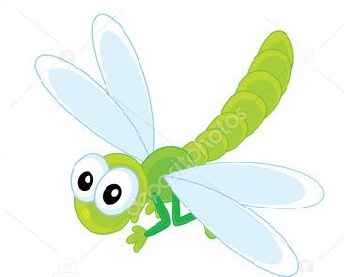 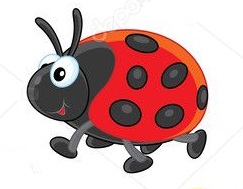 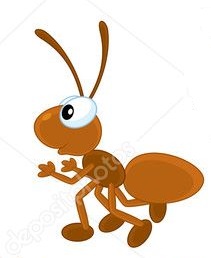 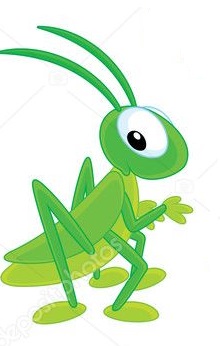 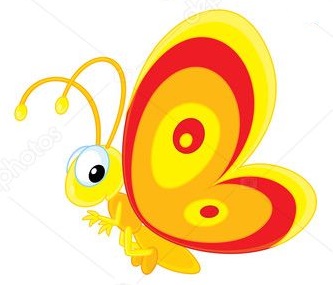 